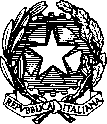                                                                                                                             MINISTERO DELL’ISTRUZIONEI.C. VIA GIULIANO DA SANGALLO Via Giuliano da Sangallo, 11 - 00121 Roma/fax 06.5695741rmic8fk007@istruzione.it pec rmic8fk007@pec.istruzione.itCod. Mecc.RMIC8FK007 Cod. Fisc. 97197600584Alla Dirigente Scolastica I.C. “Via G. da Sangallo”Oggetto: Domanda di adesione al PROGETTO “PUZZLE” - CODICE 10.2.2A-FDRPOC-LA-2022-35 CUP F84C22001180001 PON - FSE “Socialità, Apprendimenti, Accoglienza” – SCUOLA PRIMARIA.I sottoscritti_____________________________________________   _______________________________________, in qualità di genitori (tutori) dell’alunno/a_________________________________________________________________________________________frequentante la classe_______________sez_________________________della scuola__________________________dell’I.C. “Via G. da Sangallo”,CHIEDONOl’inserimento del/la proprio/a figlio/a nel/nei seguente/i modulo/i (esprimere l’ordine di preferenza):Roma, _____________________            Firma dei genitori o di chi ne fa le veci_____________       _____________                                                                                                                                                                                         BARRARE LA CASELLA DI INTERESSETITOLO MODULO TIPOLOGIA DESCRIZIONE MODULOUTENZANUMERO ALUNNI NUMERO OREIo … proprio ioLABORATORIO DI CITTADINANZA ATTIVA. Competenza in materia di cittadinanzaScopo del laboratorio è lavorare sul linguaggio e sugli stereotipi di genere al fine di prevenire forme di discriminazione. Le unità didattiche dei singoli moduli si svolgeranno durante l’intero anno scolastico in orario curricolare. I moduli previsti sono: 1 - CITTADINANZA ATTIVA E RESPONSABILE 2 – SOLIDARIETA’: INTEGRAZIONE E INTERCULTURA3 – INSIEME PER NON DIMENTICARE: IL VALORE DELLA MEMORIACLASSI TERZE,QUARTE E QUINTE 2030Girotondo in tutto il mondoLABORATORIO DI TEATRO. Consapevolezza ed espressione culturaleIl progetto musico teatrale rispetta tutti i presupposti di una glottodidattica che mira a far acquisire competenza comunicativa. Il teatro risponde in modo ottimale alle richieste di motivazione, ricchezza di input linguistico e immersione nella cultura.CLASSI PRIME E SEONDE2030